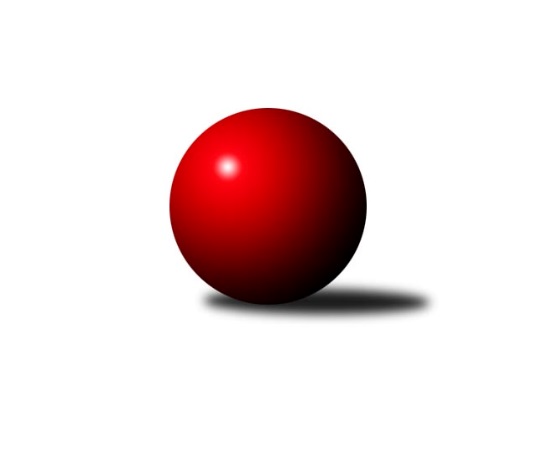 Č.13Ročník 2023/2024	24.5.2024 Mistrovství Prahy 2 2023/2024Statistika 13. kolaTabulka družstev:		družstvo	záp	výh	rem	proh	skore	sety	průměr	body	plné	dorážka	chyby	1.	TJ Vršovice B	12	7	1	4	55.0 : 41.0 	(81.5 : 62.5)	2331	15	1648	683	63.5	2.	TJ Kobylisy D	11	7	0	4	51.0 : 37.0 	(73.0 : 59.0)	2312	14	1642	670	57.8	3.	TJ Radlice B	11	7	0	4	50.5 : 37.5 	(70.5 : 61.5)	2397	14	1684	712	54.4	4.	TJ Kobylisy C	11	6	1	4	49.0 : 39.0 	(72.5 : 59.5)	2316	13	1655	661	62.1	5.	KK Slavoj D	10	6	0	4	44.0 : 36.0 	(64.0 : 56.0)	2392	12	1677	715	54.8	6.	KK Slavia B	11	5	2	4	47.0 : 41.0 	(64.5 : 67.5)	2397	12	1694	703	59.5	7.	TJ Rudná C	11	5	1	5	43.5 : 44.5 	(62.0 : 70.0)	2325	11	1659	665	58.9	8.	TJ Astra Zahradní Město B	10	5	0	5	40.5 : 39.5 	(61.5 : 58.5)	2346	10	1652	694	59.4	9.	TJ Rudná B	10	5	0	5	37.5 : 42.5 	(59.0 : 61.0)	2433	10	1710	723	57.7	10.	KK Konstruktiva D	11	5	0	6	46.0 : 42.0 	(64.5 : 67.5)	2414	10	1692	722	59.6	11.	TJ Radlice C	10	4	1	5	35.0 : 45.0 	(56.0 : 64.0)	2334	9	1678	656	67.3	12.	KK Velké Popovice	11	3	0	8	31.5 : 56.5 	(58.5 : 73.5)	2392	6	1710	682	63.4	13.	SK Meteor D	11	2	0	9	29.5 : 58.5 	(52.5 : 79.5)	2283	4	1642	642	61.6Tabulka doma:		družstvo	záp	výh	rem	proh	skore	sety	průměr	body	maximum	minimum	1.	TJ Kobylisy D	6	6	0	0	36.0 : 12.0 	(49.0 : 23.0)	2273	12	2336	2196	2.	TJ Rudná C	8	5	1	2	38.0 : 26.0 	(49.0 : 47.0)	2474	11	2615	2321	3.	TJ Vršovice B	6	5	0	1	35.0 : 13.0 	(48.5 : 23.5)	2367	10	2462	2284	4.	TJ Rudná B	5	4	0	1	24.0 : 16.0 	(34.0 : 26.0)	2503	8	2550	2373	5.	KK Slavoj D	6	4	0	2	30.0 : 18.0 	(43.5 : 28.5)	2564	8	2635	2512	6.	TJ Radlice B	6	4	0	2	29.5 : 18.5 	(43.0 : 29.0)	2363	8	2423	2291	7.	TJ Kobylisy C	6	4	0	2	29.0 : 19.0 	(42.0 : 30.0)	2238	8	2291	2189	8.	TJ Radlice C	6	3	1	2	25.0 : 23.0 	(40.0 : 32.0)	2330	7	2397	2210	9.	KK Konstruktiva D	4	2	0	2	19.0 : 13.0 	(24.5 : 23.5)	2461	4	2586	2363	10.	KK Velké Popovice	4	2	0	2	18.5 : 13.5 	(28.5 : 19.5)	2574	4	2643	2501	11.	KK Slavia B	3	1	1	1	15.0 : 9.0 	(22.0 : 14.0)	2324	3	2419	2258	12.	TJ Astra Zahradní Město B	4	1	0	3	11.0 : 21.0 	(21.5 : 26.5)	2352	2	2380	2297	13.	SK Meteor D	6	1	0	5	18.0 : 30.0 	(34.0 : 38.0)	2449	2	2541	2345Tabulka venku:		družstvo	záp	výh	rem	proh	skore	sety	průměr	body	maximum	minimum	1.	KK Slavia B	8	4	1	3	32.0 : 32.0 	(42.5 : 53.5)	2406	9	2582	2145	2.	TJ Astra Zahradní Město B	6	4	0	2	29.5 : 18.5 	(40.0 : 32.0)	2345	8	2438	2287	3.	TJ Radlice B	5	3	0	2	21.0 : 19.0 	(27.5 : 32.5)	2403	6	2643	2072	4.	KK Konstruktiva D	7	3	0	4	27.0 : 29.0 	(40.0 : 44.0)	2406	6	2575	2199	5.	TJ Kobylisy C	5	2	1	2	20.0 : 20.0 	(30.5 : 29.5)	2331	5	2479	2195	6.	TJ Vršovice B	6	2	1	3	20.0 : 28.0 	(33.0 : 39.0)	2325	5	2434	2212	7.	KK Slavoj D	4	2	0	2	14.0 : 18.0 	(20.5 : 27.5)	2349	4	2571	2073	8.	TJ Radlice C	4	1	0	3	10.0 : 22.0 	(16.0 : 32.0)	2336	2	2508	2121	9.	TJ Kobylisy D	5	1	0	4	15.0 : 25.0 	(24.0 : 36.0)	2309	2	2440	2198	10.	TJ Rudná B	5	1	0	4	13.5 : 26.5 	(25.0 : 35.0)	2419	2	2550	2186	11.	SK Meteor D	5	1	0	4	11.5 : 28.5 	(18.5 : 41.5)	2242	2	2502	2075	12.	KK Velké Popovice	7	1	0	6	13.0 : 43.0 	(30.0 : 54.0)	2362	2	2498	2063	13.	TJ Rudná C	3	0	0	3	5.5 : 18.5 	(13.0 : 23.0)	2323	0	2470	2237Tabulka podzimní části:		družstvo	záp	výh	rem	proh	skore	sety	průměr	body	doma	venku	1.	TJ Vršovice B	12	7	1	4	55.0 : 41.0 	(81.5 : 62.5)	2331	15 	5 	0 	1 	2 	1 	3	2.	TJ Kobylisy D	11	7	0	4	51.0 : 37.0 	(73.0 : 59.0)	2312	14 	6 	0 	0 	1 	0 	4	3.	TJ Radlice B	11	7	0	4	50.5 : 37.5 	(70.5 : 61.5)	2397	14 	4 	0 	2 	3 	0 	2	4.	TJ Kobylisy C	11	6	1	4	49.0 : 39.0 	(72.5 : 59.5)	2316	13 	4 	0 	2 	2 	1 	2	5.	KK Slavoj D	10	6	0	4	44.0 : 36.0 	(64.0 : 56.0)	2392	12 	4 	0 	2 	2 	0 	2	6.	KK Slavia B	11	5	2	4	47.0 : 41.0 	(64.5 : 67.5)	2397	12 	1 	1 	1 	4 	1 	3	7.	TJ Rudná C	11	5	1	5	43.5 : 44.5 	(62.0 : 70.0)	2325	11 	5 	1 	2 	0 	0 	3	8.	TJ Astra Zahradní Město B	10	5	0	5	40.5 : 39.5 	(61.5 : 58.5)	2346	10 	1 	0 	3 	4 	0 	2	9.	TJ Rudná B	10	5	0	5	37.5 : 42.5 	(59.0 : 61.0)	2433	10 	4 	0 	1 	1 	0 	4	10.	KK Konstruktiva D	11	5	0	6	46.0 : 42.0 	(64.5 : 67.5)	2414	10 	2 	0 	2 	3 	0 	4	11.	TJ Radlice C	10	4	1	5	35.0 : 45.0 	(56.0 : 64.0)	2334	9 	3 	1 	2 	1 	0 	3	12.	KK Velké Popovice	11	3	0	8	31.5 : 56.5 	(58.5 : 73.5)	2392	6 	2 	0 	2 	1 	0 	6	13.	SK Meteor D	11	2	0	9	29.5 : 58.5 	(52.5 : 79.5)	2283	4 	1 	0 	5 	1 	0 	4Tabulka jarní části:		družstvo	záp	výh	rem	proh	skore	sety	průměr	body	doma	venku	1.	KK Velké Popovice	0	0	0	0	0.0 : 0.0 	(0.0 : 0.0)	0	0 	0 	0 	0 	0 	0 	0 	2.	TJ Rudná C	0	0	0	0	0.0 : 0.0 	(0.0 : 0.0)	0	0 	0 	0 	0 	0 	0 	0 	3.	TJ Radlice B	0	0	0	0	0.0 : 0.0 	(0.0 : 0.0)	0	0 	0 	0 	0 	0 	0 	0 	4.	TJ Radlice C	0	0	0	0	0.0 : 0.0 	(0.0 : 0.0)	0	0 	0 	0 	0 	0 	0 	0 	5.	TJ Kobylisy D	0	0	0	0	0.0 : 0.0 	(0.0 : 0.0)	0	0 	0 	0 	0 	0 	0 	0 	6.	SK Meteor D	0	0	0	0	0.0 : 0.0 	(0.0 : 0.0)	0	0 	0 	0 	0 	0 	0 	0 	7.	TJ Vršovice B	0	0	0	0	0.0 : 0.0 	(0.0 : 0.0)	0	0 	0 	0 	0 	0 	0 	0 	8.	KK Konstruktiva D	0	0	0	0	0.0 : 0.0 	(0.0 : 0.0)	0	0 	0 	0 	0 	0 	0 	0 	9.	KK Slavoj D	0	0	0	0	0.0 : 0.0 	(0.0 : 0.0)	0	0 	0 	0 	0 	0 	0 	0 	10.	TJ Astra Zahradní Město B	0	0	0	0	0.0 : 0.0 	(0.0 : 0.0)	0	0 	0 	0 	0 	0 	0 	0 	11.	TJ Kobylisy C	0	0	0	0	0.0 : 0.0 	(0.0 : 0.0)	0	0 	0 	0 	0 	0 	0 	0 	12.	TJ Rudná B	0	0	0	0	0.0 : 0.0 	(0.0 : 0.0)	0	0 	0 	0 	0 	0 	0 	0 	13.	KK Slavia B	0	0	0	0	0.0 : 0.0 	(0.0 : 0.0)	0	0 	0 	0 	0 	0 	0 	0 Zisk bodů pro družstvo:		jméno hráče	družstvo	body	zápasy	v %	dílčí body	sety	v %	1.	Jana Cermanová 	TJ Kobylisy D 	8.5	/	11	(77%)	17	/	22	(77%)	2.	Lukáš Lehner 	TJ Radlice B 	8	/	8	(100%)	12	/	16	(75%)	3.	Marián Kováč 	TJ Kobylisy C 	8	/	9	(89%)	13	/	18	(72%)	4.	Vladimír Strnad 	TJ Vršovice B 	8	/	10	(80%)	16	/	20	(80%)	5.	Radovan Šimůnek 	TJ Astra Zahradní Město B 	8	/	10	(80%)	16	/	20	(80%)	6.	Vojtěch Vojtíšek 	TJ Kobylisy C 	8	/	10	(80%)	16	/	20	(80%)	7.	Josef Kocan 	KK Slavia B 	8	/	10	(80%)	15	/	20	(75%)	8.	Ladislav Musil 	KK Velké Popovice 	8	/	11	(73%)	17	/	22	(77%)	9.	Jan Kamín 	TJ Radlice B 	8	/	11	(73%)	16	/	22	(73%)	10.	Michal Kocan 	KK Slavia B 	8	/	11	(73%)	14.5	/	22	(66%)	11.	Jaroslav Pleticha ml.	KK Konstruktiva D 	8	/	11	(73%)	13	/	22	(59%)	12.	Tomáš Eštók 	KK Konstruktiva D 	8	/	11	(73%)	11	/	22	(50%)	13.	Radek Lehner 	TJ Radlice B 	7.5	/	9	(83%)	11.5	/	18	(64%)	14.	Miroslav Bohuslav 	TJ Kobylisy D 	7.5	/	10	(75%)	14	/	20	(70%)	15.	Stanislav Březina ml.	TJ Kobylisy D 	7	/	9	(78%)	13	/	18	(72%)	16.	Vojtěch Kostelecký 	TJ Astra Zahradní Město B 	7	/	9	(78%)	11	/	18	(61%)	17.	Daniel Kulhánek 	KK Slavoj D 	7	/	10	(70%)	12	/	20	(60%)	18.	Josef Hladík 	TJ Vršovice B 	7	/	10	(70%)	11.5	/	20	(58%)	19.	Karel Wolf 	TJ Vršovice B 	7	/	11	(64%)	14.5	/	22	(66%)	20.	Karel Erben 	TJ Kobylisy C 	7	/	11	(64%)	14	/	22	(64%)	21.	Luboš Polák 	TJ Vršovice B 	7	/	11	(64%)	14	/	22	(64%)	22.	Markéta Březinová 	TJ Kobylisy D 	7	/	11	(64%)	13	/	22	(59%)	23.	Jan Pozner 	SK Meteor D 	7	/	11	(64%)	10.5	/	22	(48%)	24.	Kryštof Maňour 	TJ Radlice C 	6.5	/	9	(72%)	14	/	18	(78%)	25.	Pavel Kasal 	TJ Rudná B 	6.5	/	10	(65%)	14	/	20	(70%)	26.	Jiří Mrzílek 	KK Velké Popovice 	6	/	9	(67%)	12	/	18	(67%)	27.	Roman Hrdlička 	KK Slavoj D 	6	/	9	(67%)	11	/	18	(61%)	28.	Zdeněk Boháč 	SK Meteor D 	6	/	9	(67%)	9	/	18	(50%)	29.	Ondřej Maňour 	TJ Radlice C 	6	/	10	(60%)	12.5	/	20	(63%)	30.	Šarlota Smutná 	KK Konstruktiva D 	6	/	10	(60%)	10.5	/	20	(53%)	31.	Milan Mareš 	KK Slavia B 	6	/	10	(60%)	10	/	20	(50%)	32.	Marek Dvořák 	TJ Rudná C 	6	/	11	(55%)	13	/	22	(59%)	33.	Martin Kučerka 	KK Velké Popovice 	5.5	/	11	(50%)	12	/	22	(55%)	34.	Eva Kopřivová 	KK Konstruktiva D 	5	/	6	(83%)	11	/	12	(92%)	35.	Karel Svitavský 	TJ Vršovice B 	5	/	6	(83%)	10	/	12	(83%)	36.	Jan Klégr 	TJ Rudná C 	5	/	6	(83%)	7	/	12	(58%)	37.	Hana Zdražilová 	KK Slavoj D 	5	/	8	(63%)	11.5	/	16	(72%)	38.	Michal Kliment 	TJ Kobylisy C 	5	/	9	(56%)	11	/	18	(61%)	39.	Ivan Vlček 	TJ Radlice C 	5	/	9	(56%)	10	/	18	(56%)	40.	Jiří Kryda st.	KK Slavia B 	5	/	10	(50%)	9.5	/	20	(48%)	41.	Miroslav Šostý 	SK Meteor D 	5	/	11	(45%)	11.5	/	22	(52%)	42.	Václav Císař 	TJ Kobylisy C 	5	/	11	(45%)	10	/	22	(45%)	43.	Petra Koščová 	TJ Rudná B 	4	/	6	(67%)	7.5	/	12	(63%)	44.	Blanka Koubová 	KK Slavoj D 	4	/	7	(57%)	9	/	14	(64%)	45.	Lucie Mičanová 	TJ Rudná C 	4	/	7	(57%)	8	/	14	(57%)	46.	Marek Sedlák 	TJ Astra Zahradní Město B 	4	/	8	(50%)	8	/	16	(50%)	47.	Filip Beneš 	TJ Radlice B 	4	/	8	(50%)	7	/	16	(44%)	48.	Martin Kovář 	TJ Radlice C 	4	/	9	(44%)	9.5	/	18	(53%)	49.	Josef Císař 	TJ Kobylisy C 	4	/	9	(44%)	8.5	/	18	(47%)	50.	Lucie Hlavatá 	TJ Astra Zahradní Město B 	4	/	9	(44%)	8	/	18	(44%)	51.	Karel Sedláček 	TJ Kobylisy D 	4	/	9	(44%)	8	/	18	(44%)	52.	Jaroslav Havránek 	TJ Vršovice B 	4	/	9	(44%)	8	/	18	(44%)	53.	Tomáš Kudweis 	TJ Astra Zahradní Město B 	4	/	10	(40%)	9	/	20	(45%)	54.	Michael Šepič 	SK Meteor D 	4	/	10	(40%)	8	/	20	(40%)	55.	David Doležal 	KK Slavia B 	4	/	11	(36%)	7.5	/	22	(34%)	56.	Jiří Zdráhal 	TJ Rudná B 	3.5	/	7	(50%)	7	/	14	(50%)	57.	Miroslav Kýhos 	TJ Rudná B 	3.5	/	7	(50%)	5	/	14	(36%)	58.	Jarmila Zimáková 	TJ Rudná C 	3.5	/	8	(44%)	7.5	/	16	(47%)	59.	Vladimír Dvořák 	SK Meteor D 	3.5	/	11	(32%)	9	/	22	(41%)	60.	Danuše Kuklová 	KK Slavoj D 	3	/	3	(100%)	4	/	6	(67%)	61.	Kateřina Holanová 	KK Slavoj D 	3	/	4	(75%)	6	/	8	(75%)	62.	Martin Machulka 	TJ Rudná B 	3	/	5	(60%)	6.5	/	10	(65%)	63.	Adam Lesák 	TJ Rudná B 	3	/	7	(43%)	4.5	/	14	(32%)	64.	Jan Zlámal 	TJ Radlice B 	3	/	9	(33%)	9	/	18	(50%)	65.	Barbora Jakešová 	KK Konstruktiva D 	3	/	9	(33%)	6.5	/	18	(36%)	66.	Libuše Zichová 	KK Konstruktiva D 	2	/	2	(100%)	4	/	4	(100%)	67.	Jaroslav Kourek 	TJ Radlice B 	2	/	2	(100%)	4	/	4	(100%)	68.	Tomáš Turnský 	TJ Astra Zahradní Město B 	2	/	2	(100%)	3	/	4	(75%)	69.	Dominik Kocman 	TJ Rudná C 	2	/	4	(50%)	6	/	8	(75%)	70.	Petra Klímová Rézová 	TJ Kobylisy D 	2	/	4	(50%)	5	/	8	(63%)	71.	Tomáš Jícha 	KK Velké Popovice 	2	/	4	(50%)	3.5	/	8	(44%)	72.	Štěpán Fatka 	TJ Rudná C 	2	/	5	(40%)	4	/	10	(40%)	73.	Peter Koščo 	TJ Rudná B 	2	/	6	(33%)	6	/	12	(50%)	74.	Barbora Slunečková 	TJ Rudná C 	2	/	6	(33%)	5	/	12	(42%)	75.	Hana Poláčková 	TJ Rudná C 	2	/	7	(29%)	5	/	14	(36%)	76.	Anna Novotná 	TJ Rudná C 	2	/	7	(29%)	2.5	/	14	(18%)	77.	Marek Lehner 	TJ Radlice B 	2	/	8	(25%)	7	/	16	(44%)	78.	Magdaléna Parkanová 	KK Konstruktiva D 	2	/	8	(25%)	5.5	/	16	(34%)	79.	Markéta Baťková 	KK Slavoj D 	2	/	8	(25%)	5.5	/	16	(34%)	80.	Radek Machulka 	TJ Rudná B 	2	/	9	(22%)	8	/	18	(44%)	81.	Milan Mareš st.	KK Slavia B 	2	/	9	(22%)	5	/	18	(28%)	82.	Václav Papež 	TJ Vršovice B 	2	/	9	(22%)	4.5	/	18	(25%)	83.	Petr Kapal 	KK Velké Popovice 	2	/	11	(18%)	7	/	22	(32%)	84.	Petr Peřina 	TJ Astra Zahradní Město B 	1.5	/	5	(30%)	5	/	10	(50%)	85.	Pavel Brož 	TJ Vršovice B 	1	/	1	(100%)	2	/	2	(100%)	86.	Jan Šipl 	KK Slavoj D 	1	/	1	(100%)	2	/	2	(100%)	87.	Tomáš Novotný 	TJ Rudná C 	1	/	1	(100%)	2	/	2	(100%)	88.	Lidmila Fořtová 	KK Slavia B 	1	/	1	(100%)	1	/	2	(50%)	89.	Bohumír Musil 	KK Konstruktiva D 	1	/	1	(100%)	1	/	2	(50%)	90.	Karel Novotný 	TJ Rudná C 	1	/	1	(100%)	1	/	2	(50%)	91.	František Stibor 	TJ Kobylisy D 	1	/	1	(100%)	1	/	2	(50%)	92.	Tomáš Rybka 	KK Slavia B 	1	/	1	(100%)	1	/	2	(50%)	93.	Tomáš Smékal 	TJ Radlice C 	1	/	2	(50%)	2	/	4	(50%)	94.	Zdenka Cachová 	KK Konstruktiva D 	1	/	2	(50%)	2	/	4	(50%)	95.	Jaruška Havrdová 	KK Velké Popovice 	1	/	2	(50%)	2	/	4	(50%)	96.	Ludmila Kaprová 	KK Velké Popovice 	1	/	2	(50%)	1.5	/	4	(38%)	97.	Jan Vojáček 	TJ Radlice B 	1	/	2	(50%)	1	/	4	(25%)	98.	Lukáš Jirsa 	TJ Radlice C 	1	/	3	(33%)	3	/	6	(50%)	99.	Petr Kšír 	TJ Radlice C 	1	/	5	(20%)	2	/	10	(20%)	100.	Leoš Kofroň 	TJ Radlice B 	1	/	6	(17%)	2	/	12	(17%)	101.	Pavel Jakl 	TJ Radlice C 	0.5	/	2	(25%)	2	/	4	(50%)	102.	Lukáš Pelánek 	TJ Vršovice B 	0	/	1	(0%)	1	/	2	(50%)	103.	Michal Majer 	TJ Rudná C 	0	/	1	(0%)	0	/	2	(0%)	104.	Irena Sedláčková 	TJ Vršovice B 	0	/	1	(0%)	0	/	2	(0%)	105.	Libor Sýkora 	TJ Vršovice B 	0	/	1	(0%)	0	/	2	(0%)	106.	Michal Rett 	KK Slavia B 	0	/	1	(0%)	0	/	2	(0%)	107.	Milan Mrvík 	TJ Astra Zahradní Město B 	0	/	1	(0%)	0	/	2	(0%)	108.	Přemysl Jonák 	KK Slavia B 	0	/	2	(0%)	1	/	4	(25%)	109.	Petra Grulichová 	SK Meteor D 	0	/	2	(0%)	1	/	4	(25%)	110.	Miroslava Martincová 	SK Meteor D 	0	/	2	(0%)	1	/	4	(25%)	111.	Tomáš Keller 	TJ Rudná B 	0	/	2	(0%)	0.5	/	4	(13%)	112.	Iva Krčmová 	TJ Kobylisy C 	0	/	2	(0%)	0	/	4	(0%)	113.	Vojtěch Maňour 	TJ Radlice C 	0	/	2	(0%)	0	/	4	(0%)	114.	Jakub Stluka 	TJ Vršovice B 	0	/	2	(0%)	0	/	4	(0%)	115.	Petr Lavička 	TJ Radlice B 	0	/	2	(0%)	0	/	4	(0%)	116.	Miroslava Kmentová 	TJ Kobylisy D 	0	/	4	(0%)	0	/	8	(0%)	117.	Vojtěch Máca 	KK Konstruktiva D 	0	/	4	(0%)	0	/	8	(0%)	118.	Michal Mičo 	SK Meteor D 	0	/	5	(0%)	1.5	/	10	(15%)	119.	Martina Zdráhalová 	SK Meteor D 	0	/	5	(0%)	1	/	10	(10%)	120.	Vít Kluganost 	TJ Radlice C 	0	/	5	(0%)	0	/	10	(0%)	121.	Milan Habuda 	TJ Kobylisy C 	0	/	5	(0%)	0	/	10	(0%)	122.	Bedřich Švec 	KK Velké Popovice 	0	/	5	(0%)	0	/	10	(0%)	123.	Martin Kozdera 	TJ Astra Zahradní Město B 	0	/	6	(0%)	1.5	/	12	(13%)	124.	Daniel Prošek 	KK Slavoj D 	0	/	6	(0%)	1	/	12	(8%)	125.	Jaromír Deák 	TJ Kobylisy D 	0	/	7	(0%)	2	/	14	(14%)	126.	Jason Holt 	KK Velké Popovice 	0	/	11	(0%)	3.5	/	22	(16%)Průměry na kuželnách:		kuželna	průměr	plné	dorážka	chyby	výkon na hráče	1.	Velké Popovice, 1-2	2540	1771	769	53.1	(423.4)	2.	SK Žižkov Praha, 1-4	2519	1759	759	56.7	(419.9)	3.	Meteor, 1-2	2472	1735	737	52.8	(412.1)	4.	KK Konstruktiva Praha, 1-4	2467	1740	727	58.5	(411.2)	5.	TJ Sokol Rudná, 1-2	2467	1734	732	59.6	(411.2)	6.	Zahr. Město, 1-2	2382	1684	698	54.5	(397.1)	7.	Zvon, 1-2	2331	1664	667	60.1	(388.6)	8.	Vršovice, 1-2	2317	1663	653	69.3	(386.2)	9.	Karlov, 1-2	2298	1641	657	67.7	(383.1)	10.	KK Slavia Praha, 3-4	2295	1624	671	59.3	(382.6)	11.	Kobylisy, 1-2	2217	1578	638	61.0	(369.5)Nejlepší výkony na kuželnách:Velké Popovice, 1-2KK Velké Popovice	2643	11. kolo	Ladislav Musil 	KK Velké Popovice	476	5. koloKK Velké Popovice	2605	7. kolo	Josef Kocan 	KK Slavia B	475	9. koloKK Slavia B	2582	9. kolo	Ladislav Musil 	KK Velké Popovice	474	9. koloKK Velké Popovice	2547	9. kolo	Ivan Vlček 	TJ Radlice C	468	5. koloTJ Radlice B	2508	7. kolo	Ladislav Musil 	KK Velké Popovice	465	11. koloTJ Radlice C	2508	5. kolo	Jiří Mrzílek 	KK Velké Popovice	460	11. koloKK Velké Popovice	2501	5. kolo	Martin Kučerka 	KK Velké Popovice	459	7. koloTJ Rudná B	2431	11. kolo	Radek Lehner 	TJ Radlice B	459	7. kolo		. kolo	Milan Mareš 	KK Slavia B	456	9. kolo		. kolo	Ladislav Musil 	KK Velké Popovice	453	7. koloSK Žižkov Praha, 1-4TJ Radlice B	2643	5. kolo	Kryštof Maňour 	TJ Radlice C	501	3. koloKK Slavoj D	2635	5. kolo	Roman Hrdlička 	KK Slavoj D	497	9. koloTJ Radlice C	2632	3. kolo	Ondřej Maňour 	TJ Radlice C	490	3. koloKK Slavoj D	2590	2. kolo	Hana Zdražilová 	KK Slavoj D	481	13. koloKK Slavoj D	2573	9. kolo	Michal Kocan 	KK Slavia B	475	7. koloKK Slavoj D	2550	1. kolo	Daniel Kulhánek 	KK Slavoj D	475	2. koloKK Slavoj D	2548	3. kolo	Roman Hrdlička 	KK Slavoj D	474	1. koloKK Slavia B	2544	7. kolo	Markéta Baťková 	KK Slavoj D	471	5. koloKK Slavoj D	2522	7. kolo	Milan Mareš 	KK Slavia B	470	7. koloKK Slavoj D	2512	13. kolo	Roman Hrdlička 	KK Slavoj D	468	13. koloMeteor, 1-2KK Konstruktiva D	2575	3. kolo	Zdeněk Boháč 	SK Meteor D	484	5. koloKK Slavoj D	2571	12. kolo	Miroslav Šostý 	SK Meteor D	472	3. koloSK Meteor D	2541	5. kolo	Tomáš Eštók 	KK Konstruktiva D	457	3. koloSK Meteor D	2518	3. kolo	Eva Kopřivová 	KK Konstruktiva D	455	3. koloKK Velké Popovice	2483	1. kolo	Vojtěch Kostelecký 	TJ Astra Zahradní Město B	455	5. koloTJ Kobylisy C	2479	11. kolo	Jan Pozner 	SK Meteor D	454	11. koloSK Meteor D	2469	1. kolo	Miroslav Šostý 	SK Meteor D	450	1. koloTJ Astra Zahradní Město B	2438	5. kolo	Daniel Kulhánek 	KK Slavoj D	449	12. koloTJ Vršovice B	2429	7. kolo	Hana Zdražilová 	KK Slavoj D	449	12. koloSK Meteor D	2417	11. kolo	Ladislav Musil 	KK Velké Popovice	448	1. koloKK Konstruktiva Praha, 1-4KK Konstruktiva D	2625	4. kolo	Jaroslav Pleticha ml.	KK Konstruktiva D	477	4. koloKK Konstruktiva D	2586	13. kolo	Eva Kopřivová 	KK Konstruktiva D	472	13. koloTJ Rudná B	2550	13. kolo	Jaroslav Pleticha ml.	KK Konstruktiva D	471	9. koloKK Konstruktiva D	2484	6. kolo	Eva Kopřivová 	KK Konstruktiva D	464	4. koloKK Slavia B	2447	11. kolo	Šarlota Smutná 	KK Konstruktiva D	457	4. koloTJ Radlice B	2412	9. kolo	Libuše Zichová 	KK Konstruktiva D	455	13. koloKK Konstruktiva D	2410	9. kolo	Libuše Zichová 	KK Konstruktiva D	454	6. koloKK Slavoj D	2407	4. kolo	Jiří Zdráhal 	TJ Rudná B	454	13. koloKK Velké Popovice	2389	6. kolo	Ladislav Musil 	KK Velké Popovice	454	6. koloKK Konstruktiva D	2363	11. kolo	Tomáš Eštók 	KK Konstruktiva D	448	13. koloTJ Sokol Rudná, 1-2TJ Rudná B	2669	5. kolo	Pavel Kasal 	TJ Rudná B	492	5. koloTJ Rudná C	2615	12. kolo	Pavel Kasal 	TJ Rudná B	488	6. koloTJ Rudná B	2586	3. kolo	Pavel Kasal 	TJ Rudná B	475	12. koloTJ Rudná B	2550	10. kolo	Pavel Kasal 	TJ Rudná B	474	3. koloTJ Rudná B	2542	12. kolo	Jaroslav Pleticha ml.	KK Konstruktiva D	471	1. koloTJ Rudná B	2530	8. kolo	Lucie Mičanová 	TJ Rudná C	465	9. koloTJ Rudná C	2522	7. kolo	Kryštof Maňour 	TJ Radlice C	462	12. koloTJ Rudná B	2520	6. kolo	Vojtěch Vojtíšek 	TJ Kobylisy C	462	5. koloTJ Rudná C	2512	9. kolo	Jiří Zdráhal 	TJ Rudná B	459	3. koloSK Meteor D	2502	9. kolo	Peter Koščo 	TJ Rudná B	456	5. koloZahr. Město, 1-2KK Velké Popovice	2460	8. kolo	Jiří Mrzílek 	KK Velké Popovice	443	8. koloTJ Rudná B	2455	2. kolo	Radek Machulka 	TJ Rudná B	442	2. koloTJ Astra Zahradní Město B	2394	8. kolo	Adam Lesák 	TJ Rudná B	439	2. koloKK Slavia B	2389	13. kolo	Tomáš Eštók 	KK Konstruktiva D	439	10. koloTJ Astra Zahradní Město B	2380	13. kolo	Vojtěch Kostelecký 	TJ Astra Zahradní Město B	438	6. koloTJ Astra Zahradní Město B	2379	10. kolo	Jason Holt 	KK Velké Popovice	438	8. koloKK Konstruktiva D	2362	10. kolo	Vojtěch Kostelecký 	TJ Astra Zahradní Město B	434	10. koloKK Slavoj D	2362	6. kolo	Martin Machulka 	TJ Rudná B	433	2. koloTJ Astra Zahradní Město B	2350	6. kolo	Martin Kučerka 	KK Velké Popovice	431	8. koloTJ Astra Zahradní Město B	2297	2. kolo	Vojtěch Kostelecký 	TJ Astra Zahradní Město B	430	8. koloZvon, 1-2TJ Radlice B	2423	8. kolo	Jan Kamín 	TJ Radlice B	450	4. koloTJ Radlice B	2413	12. kolo	Jan Kamín 	TJ Radlice B	448	8. koloTJ Radlice B	2397	2. kolo	Ondřej Maňour 	TJ Radlice C	443	8. koloTJ Radlice B	2392	13. kolo	Radovan Šimůnek 	TJ Astra Zahradní Město B	438	11. koloKK Slavia B	2366	12. kolo	Jan Kamín 	TJ Radlice B	437	12. koloTJ Radlice B	2356	6. kolo	Jan Kamín 	TJ Radlice B	432	13. koloTJ Vršovice B	2347	13. kolo	Jan Kamín 	TJ Radlice B	429	6. koloTJ Astra Zahradní Město B	2345	11. kolo	Josef Kocan 	KK Slavia B	427	12. koloSK Meteor D	2314	4. kolo	Vojtěch Kostelecký 	TJ Astra Zahradní Město B	425	11. koloTJ Radlice B	2305	4. kolo	Radek Lehner 	TJ Radlice B	424	13. koloVršovice, 1-2TJ Vršovice B	2462	1. kolo	Radovan Šimůnek 	TJ Astra Zahradní Město B	465	1. koloTJ Vršovice B	2449	12. kolo	Vladimír Strnad 	TJ Vršovice B	455	10. koloKK Konstruktiva D	2407	12. kolo	Eva Kopřivová 	KK Konstruktiva D	449	12. koloTJ Vršovice B	2363	10. kolo	Jaroslav Pleticha ml.	KK Konstruktiva D	436	12. koloTJ Astra Zahradní Město B	2345	1. kolo	Karel Wolf 	TJ Vršovice B	435	10. koloTJ Vršovice B	2333	4. kolo	Karel Wolf 	TJ Vršovice B	434	1. koloTJ Kobylisy C	2321	3. kolo	Vladimír Strnad 	TJ Vršovice B	431	1. koloTJ Vršovice B	2309	8. kolo	Vladimír Strnad 	TJ Vršovice B	429	3. koloTJ Vršovice B	2284	3. kolo	Vojtěch Vojtíšek 	TJ Kobylisy C	428	3. koloKK Velké Popovice	2274	10. kolo	Marián Kováč 	TJ Kobylisy C	421	3. koloKarlov, 1-2KK Konstruktiva D	2444	7. kolo	Kryštof Maňour 	TJ Radlice C	479	10. koloTJ Radlice C	2397	11. kolo	Jaroslav Pleticha ml.	KK Konstruktiva D	458	7. koloTJ Radlice C	2349	4. kolo	Kryštof Maňour 	TJ Radlice C	456	13. koloTJ Radlice C	2343	10. kolo	Kryštof Maňour 	TJ Radlice C	451	7. koloTJ Radlice C	2342	13. kolo	Martin Kovář 	TJ Radlice C	434	11. koloTJ Radlice C	2336	7. kolo	Zdeněk Boháč 	SK Meteor D	427	2. koloTJ Astra Zahradní Město B	2287	9. kolo	Martin Kovář 	TJ Radlice C	426	2. koloKK Slavia B	2278	10. kolo	Kryštof Maňour 	TJ Radlice C	425	11. koloTJ Radlice C	2264	2. kolo	Zdenka Cachová 	KK Konstruktiva D	421	7. koloTJ Rudná C	2263	13. kolo	Ondřej Maňour 	TJ Radlice C	420	13. koloKK Slavia Praha, 3-4KK Slavia B	2419	6. kolo	Jaroslav Havránek 	TJ Vršovice B	462	2. koloTJ Rudná C	2394	4. kolo	Milan Mareš 	KK Slavia B	431	4. koloKK Slavia B	2317	4. kolo	Milan Mareš 	KK Slavia B	431	6. koloTJ Vršovice B	2303	2. kolo	Vojtěch Vojtíšek 	TJ Kobylisy C	430	1. koloKK Slavia B	2296	1. kolo	Marek Dvořák 	TJ Rudná C	419	4. koloTJ Kobylisy C	2280	1. kolo	Přemysl Jonák 	KK Slavia B	417	1. koloKK Slavia B	2258	2. kolo	Michal Kocan 	KK Slavia B	414	1. koloSK Meteor D	2097	6. kolo	Jiří Kryda st.	KK Slavia B	413	6. kolo		. kolo	Michal Kocan 	KK Slavia B	410	6. kolo		. kolo	Karel Erben 	TJ Kobylisy C	409	1. koloKobylisy, 1-2TJ Kobylisy D	2367	7. kolo	Marek Sedlák 	TJ Astra Zahradní Město B	424	12. koloTJ Kobylisy D	2336	11. kolo	Michal Kliment 	TJ Kobylisy C	419	4. koloTJ Kobylisy D	2311	5. kolo	Miroslav Bohuslav 	TJ Kobylisy D	419	11. koloTJ Astra Zahradní Město B	2296	12. kolo	Eva Kopřivová 	KK Konstruktiva D	416	8. koloTJ Kobylisy C	2291	8. kolo	Markéta Březinová 	TJ Kobylisy D	414	8. koloTJ Kobylisy D	2272	9. kolo	Vojtěch Vojtíšek 	TJ Kobylisy C	413	10. koloTJ Kobylisy D	2264	8. kolo	Karel Erben 	TJ Kobylisy C	411	10. koloTJ Kobylisy C	2259	6. kolo	Stanislav Březina ml.	TJ Kobylisy D	411	7. koloTJ Kobylisy D	2258	3. kolo	Markéta Březinová 	TJ Kobylisy D	411	7. koloTJ Kobylisy D	2257	2. kolo	Karel Sedláček 	TJ Kobylisy D	410	7. koloČetnost výsledků:	8.0 : 0.0	3x	7.0 : 1.0	9x	6.5 : 1.5	2x	6.0 : 2.0	22x	5.0 : 3.0	11x	4.0 : 4.0	4x	3.5 : 4.5	1x	3.0 : 5.0	11x	2.0 : 6.0	11x	1.5 : 6.5	1x	1.0 : 7.0	3x